Комерційна пропозиція №0002Загальна сума пропозиції 409509,00 грн.(Чотириста дев`ять тисяч п`ятсот дев`ять гривень 00 копiйок)Директор ______________ Литвинов О.В.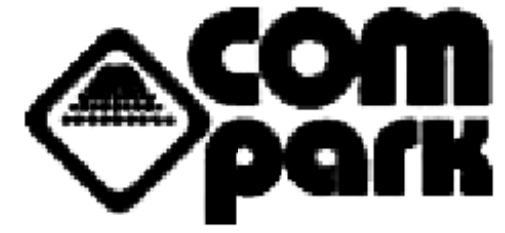 Товариство з обмеженою вiдповiдальнiстю фiрма "КомПарк"49000, м. Дніпро, пр. Д. Яворницького, 76АТелефон :  (056) 370-07-07Код ЄДРПОУ 21905231UA763052990000026003118010001 в ПАТ КБ Приватбанк м.ДніпроМФО 305299  №Назва товаруК-стьЦінаСума1БФП А4 Лазерне монохромне CANON MF443dw +057HBK116740.0016740.00  Основні характеристики  Артикул виробника 3514C008AA  Модельi-SENSYS MF443DW  Тип пристрою БФП  Технологія друку лазерна  Тип друку монохромний  Бездротові інтерфейси Wi-Fi  Дротові інтерфейси USB, Ethernet  Друк і копіювання  Максимальний формат друкуА4  Дуплекс-друкавтоматична  Максимальна роздільна здатність друку 1200 х 1200 dpi  Максимальна швидкість монохромного друку 38 стор/хв  Максимальна швидкість монохромного копіювання 38 стор/хв  Роздільна здатність при копіюванні  600x600 dpi  Час виходу першої копії 6.4 сек  Максимальний формат сканування A4  Дополнительные характеристики  Вместимость лотка для подачи бумаги  250 листов  Вместимость выходного лотка 150 листов  Плотность бумаги 60-163 г/м2  Комплектація і габарити   Комплектація  БФП, інструкція, гарантійний талон, кабель живлення, картридж 057H (10 000 копій)   Габарити (ВхШхГ) 392 x 453 x 464 мм  Країна реєстрації бренду  Японія№Назва товаруК-стьЦінаСума2Інтерактивний комплекс (Дошка RE80A, проектор MS560, Кріплення, Монтаж)134243,0034243,00У склад комплексу входить:Дошка INTECH RE80A :Рекомендовано МОН України
Гарантія 5 років
на 10 користувачів, з керамічною поверхнею по якій можна писати сухостеральними маркерами.
Діагональ дошки: 80 ".
Розмір електронної дошки: 173х126 см.
Розмір робочої області: 167,5х117,5 см..
Розмір в коробці: 182х135х9 см.
Співвідношення сторін: 4: 3.
Сигнал інтерфейсу: USB 2.0.
Довжина кабелю живлення: USB 6 м.
Швидкість курсора: 300 точ / сек.
Швидкість передачі: 12 м / с.
Роздільна здатність: 32768x32768.
Точність читання: 0,1 мм.
Час реакції: 6 мс.
Кількість гарячих клавіш українською мовою -22 с кожного боку
Робоча температура: -20 ° C ~ + 60 ° C.
Робоча вологість: 10 ~ 90%.
Інтерактивна дошка INTECH RE80A є інфрачервоної дошкою прямій проекції. Вона працює як частина системи, в яку, крім неї входять, комп'ютер і проектор.Проектор BENQ MS560 :технічні характеристики
DLP Single 0.55 "SVGA
Роздільна здатність 800 х 600 пікселів
Підтримка роздільної здатності VGA (640 x 480) до WUXGA_RB (1920 x 1200)
Яскравість (ANSI люмен)4000 ANSI люмен
Коефіцієнт контрастності (FOFO) 20000: 1
Кількість Кольорів 30 біт (1,07 млрд кольорів)
співвідношення сторін 4: 3
Джерело світла Лампа
Термін роботи лампи Звичайний 6000 год
Економічний 10000 год
SmartEco 10000 год
LampSave 15000hr
Коефіцієнт проекційний1,96 ~ 2,15
Коефіцієнт масштабування 1.1X
Зсув проекції 110%
Розмір проекції 60 "~ 150"
Корекція трапецеїдальних спотворень Автоматичний вертикальний +/- 40 градусівПідключення HDMI
Гарантія: 36місКріплення CT-PRB-8MКріплення для проектора CHARMOUNT CT-PRB-8M
Відстань від стіни 850 мм/1350 мм
Нахил: -15 ° ~ + 15 °
Шарнір: 360 °
Колір: білий
Вага навантаження: до 22кг.Монтаж:Монтаж дошки на стіну, монтаж проектору на кріплення, монтаж розеток, підключення із налаштуванням. №Назва товаруК-стьЦінаСума3Кабель ВВГ-П-1Нг3039,001170,00Країна виробник УкраїнаМаркування кабелю ВВГнг-ПТип кабелю СиловийКількість жил 3перетин 2.5Матеріал МідьІзоляція (ПВХ) полівінілхлоридний пластикат(Нг) який не підтримує горіння(П) плоский4Кабельний короб Micro 17*17 2m LHD1544,00660,00Виробник KOPOS (Чехія)Розміри 17х17 мм Довжина 2 метра колір білий матеріал ПВХ Ступінь захисту 40 IP5Моноблок IdeaCentre AiO 3 24IIL5/ i3-1005G1 (F0FR0069UA) Lenovo W10 Pro/ Office STD Acdmc (Підключення)1423400,00327600,00Основні характеристикиТип ПК Для роботи та навчанняВид МоноблокДіагональ екрану 23.8Матриця IPSМаксимальна роздільна здатність  1920 x 1080 (Full HD)Тип екрану звичайнийКути огляду, градусів 178/178Процесор Intel Core i3Покоління процесора Intel 10-th generationМодель процесора  1005G1Кількість ядер 2 ядраКількість потоків 4 потокиЧастота процесора, ГГц 1.2Підтримка Boost режиму єЧастота в Boost, ГГц 3.4Відеокарта вбудованаВиробник чіпу відеокарти IntelМодель відеокарти UHD GraphicsОперативна пам'ять 8 ГБТипи внутрішніх накопичувачів SSD 256 GBКардридер єВбудована веб-камера HD 720pВбудовані динаміки єПотужність динаміків 2 x 3 ВтКомунікаційні можливості LAN/WiFi/BTПрограмне забезпечення Windows 10 Pro, Microsoft Office standard academic (для учбових закладів)Пристрої введення в комплекті-дротова клавіатура, дротова мишаПідключення, та налаштування ПЗ№Назва товаруК-стьЦінаСума6Моноблок IdeaCentre AiO 3 24IIL5/ i3-1005G1 (F0FR006AUA) Lenovo W10 Pro/ Office STD Acdmc (Підключення)124700,0024700,00Основні характеристикиТип ПК Для роботи та навчанняВид МоноблокДіагональ екрану 23.8Матриця IPSМаксимальна роздільна здатність  1920 x 1080 (Full HD)Тип екрану звичайнийКути огляду, градусів 178/178Процесор Intel Core i3Покоління процесора Intel 10-th generationМодель процесора  1005G1Кількість ядер 2 ядраКількість потоків 4 потокиЧастота процесора, ГГц 1.2Підтримка Boost режиму єЧастота в Boost, ГГц 3.4Відеокарта вбудованаВиробник чіпу відеокарти IntelМодель відеокарти UHD GraphicsОперативна пам'ять 8 ГБТипи внутрішніх накопичувачів SSD 512 GBКардридер єВбудована веб-камера HD 720pВбудовані динаміки єПотужність динаміків 2 x 3 ВтКомунікаційні можливості LAN/WiFi/BTПрограмне забезпечення Windows 10 Pro, Microsoft Office standard academic (для учбових закладів)Пристрої введення в комплекті-дротова клавіатура, дротова мишаПідключення, та налаштування ПЗ7Розетка подвійна із заземленням1788,001496,00Номінальна робоча напруга Ue, В: AC250 Номінальний робочий струм Ie, A: 16 Тип кріплення: зовнішній8Учбове ПЗ Lifeliqe12900,002900,00Lifeliqe включає в себе наступні предмети і теми:Науки про життя (біологія людини, біологія рослин, біологія тварин, палеонтологія)Науки про Землю та Землі (Геологія)Фізика (фізика, хімія)геометріякультураLifeliqe представляє навчальні програми про науку, що включають понад 700 інтерактивних планів уроків, доповнених тривимірними моделями, які відповідають науковим стандартам.